 |  |melissa@stonemyers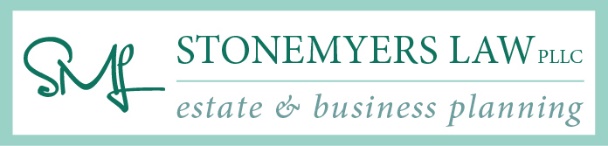 Client Information SheetYouSpouse/PartnerFull Legal Name/Preferred NameBirthdate/LocationUS Citizen? (yes/no)If Naturalized, Date of CitizenshipOccupation/EmployerPreferred Phone and emailHome Address (Include County)Previously Married? Y/N(Divorce/Widow)?Children (Full name, DOB, Address if not with you)Do you own a business?  If so, name and type?Assets located outside of Texas? Location?What legal service(s) are you seeking? Do you have a financial advisor? If so, who is your advisor?What is your anticipated time frame? How did you hear about our office?How much do you think this work should costDo you have specific questions you would like addressed?